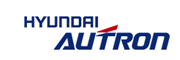 주소 13493 경기도 성남시 분당구 판교로 344 엠텍IT타워 / 전화  031-627-0776 / 팩스 031-627-0993일  시 : 2016. 9. 9수  신 : 대학교 취업센터 및 관련 학과 사무실제  목 : 현대오트론 2016년 하반기 대졸신입/인턴 공개모집 안내현대오트론 2016년 하반기 대졸신입/인턴 공개모집 안내자동차의 99%를 컨트롤하는 1%의 기술현대오트론 주식회사는 현대자동차그룹의 자동차 전자제어 전문기업으로서 비메모리반도체, 소프트웨어, 전자제어 분야의 연구개발과 품질혁신을 통해 글로벌 차량 전자제어 분야 연구개발 전문회사로 성장해 나가고 있습니다.현대오트론과 자동차 전자분야의 미래를 열어갈 우수한 인재를 모집하오니 많은 학생들이 열람할 수 있도록 공지 부탁 드립니다.<다음장 참조>현대오트론 2016년 하반기 대졸신입/인턴 공개모집■ 모집분야※ 보다 자세한 사항은 당사 채용 홈페이지(hyundai-autron.recruiter.co.kr)를 참고하시기 바랍니다.■ 지원요건 1) 국내/외 정규대학(4년제) 학사이상 졸업 또는 졸업예정자 • 신입 : 旣 졸업자 또는 2017년 2월 졸업예정자 • 인턴 : 2017년 8월 졸업예정자(학사 및 석사에 限함) 2) 해외여행에 결격사유가 없는 자 3) 2014.9.1 이후 취득한 공인영어성적을 보유하신 분 • TOEIC, TOEIC SPEAKING, OPIC, TEPS, TEPS SPEAKING, TOEFL 중 1개 이상 • 단, 영어를 모국어로 하는 국가의 해외대학 졸업자는 제외 4) 남자분의 경우 병역을 마치셨거나 또는 면제되신 분■ 원서접수기간 9/9(금) ~ 9/18(일)까지■ 채용절차지원서접수 ▶  인/적성검사 ▶ 1차면접 ▶ 2차면접/SPA■ 기타사항1) 지원서의 내용이 사실과 다르거나 문서로 증빙이 불가할 경우 합격이 취소되거나 전형 상의 불이익을 받을 수 있습니다. 2) 국가보훈대상자 및 장애인은 관계법 및 내규에 의거 우대합니다. 3) 인턴사원의 경우 실무연수(약 4주) 진행 후 우수자에 한해 정규직으로 채용 될 수 있습니다. ※ 실습비 및 기타 사항 인턴 계약 시 별도 안내 예정 4) 문의처 : 현대오트론 인사총무팀 (recruit@hyundai-autron.com)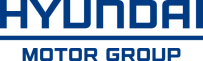 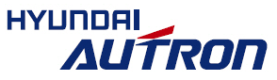 모집 분야모집 분야모집 분야자격 및 우대사항근무지분야관련전공담당업무자격 및 우대사항근무지전자아키텍처전기/전자/통신/컴퓨터/제어공학 lab및 유관전공• 차량전자 아키텍처 개발• 신 전원체계(48v)설계• 제어시스템 사양개발• 임베디드 SW 개발경험·지식• C/C++등 SW개발경험·지식• Matlab(Simulink)활용 능력판교차량융합제어전자/전력전자/컴퓨터/통신보안및 유관전공• 임베디드 S/W 개발• (전력)제어기 S/W개발 및 검증• 소프트웨어 플랫폼(AUTOSAR)개발• 리눅스 커널/드라이브• 그래픽 Back End개발 및 포팅• 리눅스. 안드로이드 커널 포팅 및 드라이버 개발 경험• C,C++,JAVA,Perl등 SW개발경험·지식• 전력제어기(모터/컨버터/배터리)개발경험·지식• 차량제어기 SW, 임베디드 SW개발경험·지식• AUTOSAR플랫폼 개발경험·지식판교파워트레인
제어전기/전자/컴퓨터/기계및 유관전공• 임베디드 SW 개발• SW Integration• 엔진(가솔린,디젤)/변속기 제어로직 개발• Powertrain 전동화• 임베디드 SW 개발경험·지식• C, C++, Java, Perl등 SW 개발경험·지식• ASCET, Matlab(Simulink)활용 능력• 엔진, 변속기 제어시스템 개발 경험·지식• 파워트레인 전동화 개발 경험·지식판교반도체전기/전자/반도체/컴퓨터/SW/기계및 유관 전공• 반도체 개발• 반도체 검증• 반도체 관련 전공과목 이수• 전자회로 설계/분석 지식• 반도체 검증/공정 지식판교회로전기/전자/전력전자및 유관전공• 제어기 회로 설계• 제어기 시험 및 평가• 전자공학 유관전공• Firmware 개발 경험·지식• 회로설계 툴 관련 경험·지식(P-spice, Mathcad, zuken 또는 Orcad등)판교기구기계 및 유관전공• 기계설계/검증• 구조/열 해석• 기계설계 또는 관련 과목 이수• 기구설계/도면분석 지식• 3D캐드 CAE관련지식판교구매/영업전기/전자/반도체/컴퓨터/SW/기계및 유관 전공• (필수)전기/전자/반도체 등 이공계전공자• 원가 분석 및 기초 회계지식• 관세사 자격증 소지자• 영어능통자판교품질/평가전기/전자/반도체/컴퓨터/SW/기계및 유관 전공• 반도체 품질관리/보증• 제어기 품질관리/보증• R&D 프로세스 관리/개선• 전자제어 시스템 검증• ADAS 시스템 검증• 제어 검증 HILS 개발• 반도체 설계/검증/공정 지식• 임베디드 SYSTEM/SW/HW 지식• 시스템 및 SW공학/개발방법론 지식• 제어 및 메카트로닉스 관련 지식판교재경경영/회계및 유관전공• 결산 및 회계감사 대응• 매출 및 손익 분석• 사업계획 수립, 사업 타당성 분석• 예산관리 등• 공인회계사(KICPA, AICPA), 세무사• ERP (FI, CO, PS 모듈) 경험·지식판교